T.C.ÇANAKKALE ONSEKİZ MART ÜNİVERSİTESİZiraat FakültesiTARİH:14.03.2024TOPLANTI TÜRÜ: Yüz yüze KATILIMCILAR:Prof. Dr. Fatih KAHRIMANProf. Dr. Cafer TÜRKMENProf. Dr. Cem Ömer EGESELProf. Dr. Gökhan ÇAMOĞLUProf. Dr. Türker SAVAŞDoç. Dr. Burak POLATDoç. Dr. Ali KARANFİLArş Gör. Dr. Uğur SARIArş. Gör. Sema Ezgi YÜCEER Arş. Gör. Serkan ÖZDEMİRTOPLANTI GÜNDEM MADDELERİFakültemiz öğretim planlarının akreditasyonuFakültemiz ortak derslerinin  görüşülmesiDiğer görüş ve öneriler TOPLANTI ÇIKTILARI (Toplantı Kısa Özeti)Üniversitemiz Mevzuatı, 2547 Sayılı Kanun, YÖKAK,  ZİDEK, MÜDEK , ABET çalışmaları vs. incelenerek oluşturulan öğretim planları incelenmiştir.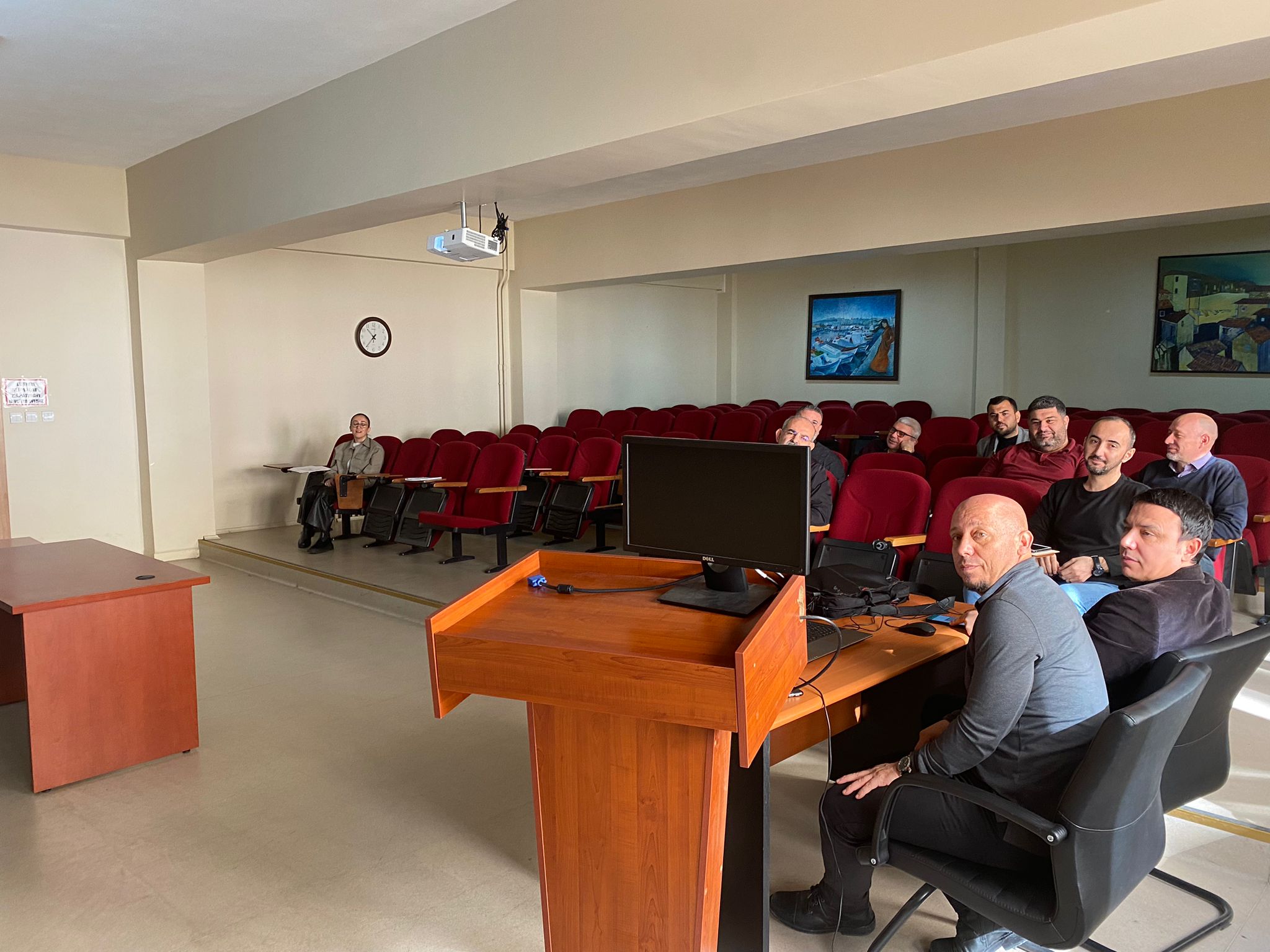 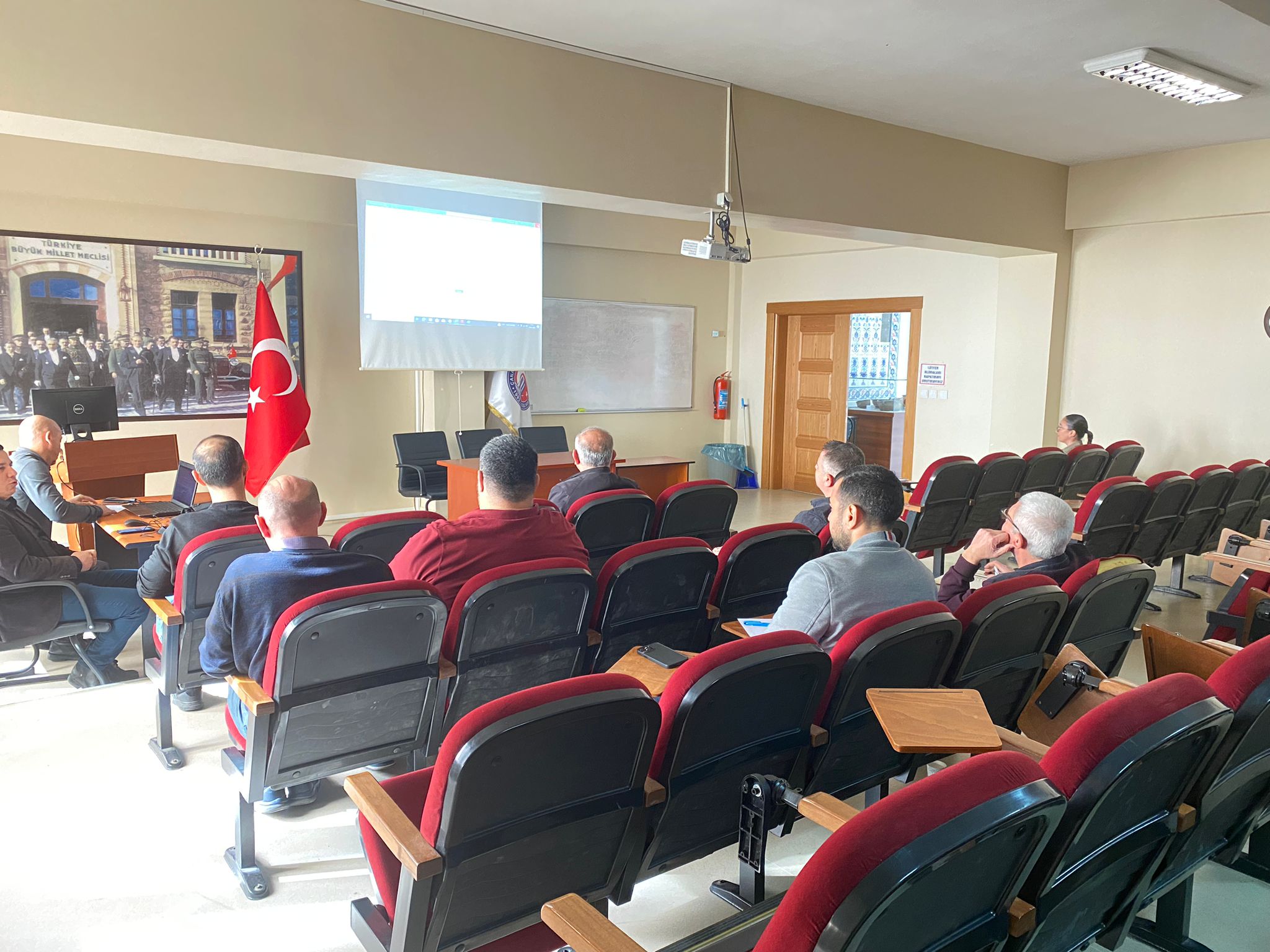 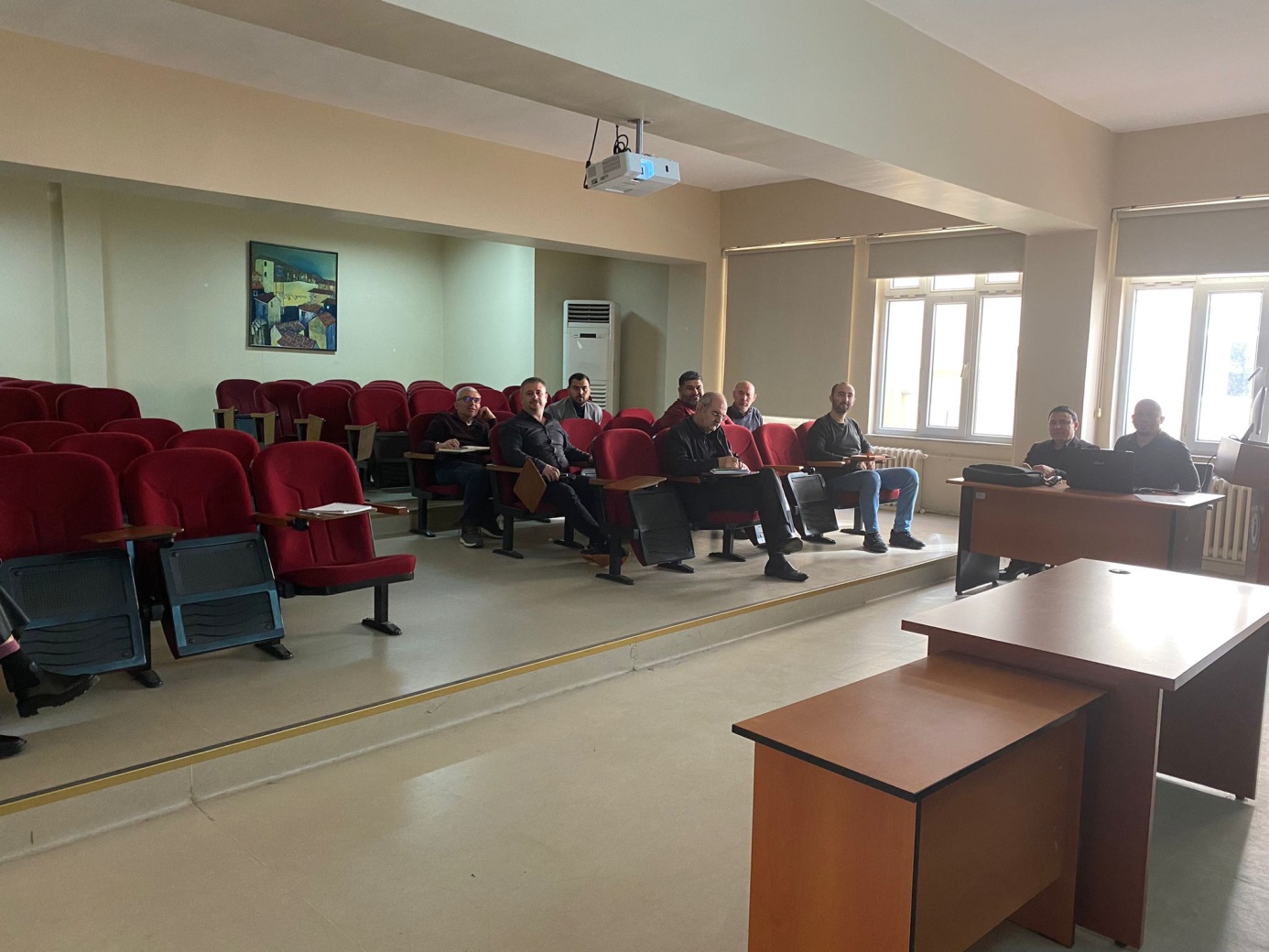 